Фототаблица к акту осмотра от 22.08.2019 года факта установки и эксплуатации конструкции по адресу: г. Сургут, ул. 30 лет Победы, 41, ограждение. Съемка проводилась в 10 часов 30 минут фотокамерой Canon-EOS-1100D.Главный  специалист отделаадминистративного контроляконтрольного управленияАдминистрации города                               		                                                              Галиуллин Р.Р.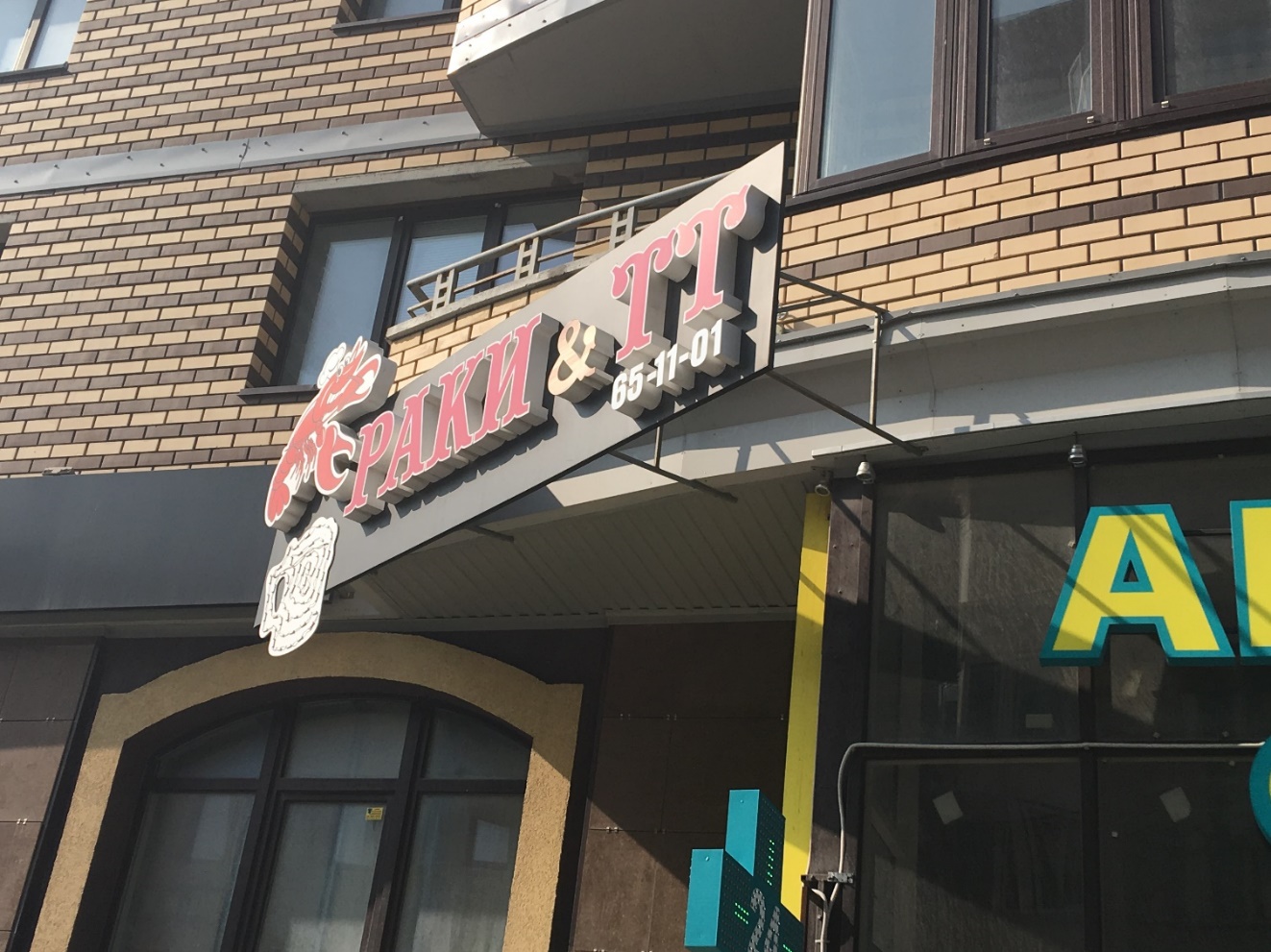 Фото №1